	Профсоюз работников народного образования и науки РФ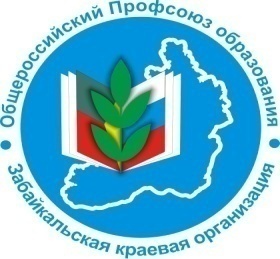 Забайкальская краевая организацияВ ПРОФСОЮЗНЫЙ УГОЛОК                                      Информационный листок «Юридический ликбез». Выпуск № 1 2020 г.Электронная трудовая книжка (ЭТК)Если работник подал заявление о том, что выбирает электронный вариант сведений, ему на руки выдается трудовая книжка. С этого момента работодатель не будет отвечать за ее ведение и хранение.КАК ПОЛУЧИТЬ СВЕДЕНИЯ ЭЛЕКТРОННОЙ ТРУДОВОЙ КНИЖКИ В личном кабинете на сайтах PFRF.RU, GOSUSLUGI.RU;У последнего работодателя;В клиентской службе Пенсионного фонда России, МФЦ.Перечень сведений электронной трудовой книжки- Электронная трудовая книжка сохраняет практически весь перечень сведений, которые учитываются в бумажной трудовой книжке:Информация о работнике;- Даты приема, увольнения, перевода на другую работу;- Место работы;- Вид мероприятия (прием, перевод, увольнение);- Должность, профессия, специальность, квалификация, структурное подразделение;- Вид поручаемой работы;- Основание кадрового мероприятия (дата, номер и вид документа);- Причины прекращения трудового договора.Преимущества электронной трудовой книжки- Удобный и быстрый доступ работников к информации о трудовой деятельности.- Минимизация ошибочных, неточных и недостоверных сведений о трудовой деятельности.- Дополнительные возможности дистанционного трудоустройства.- Снижение издержек работодателей на приобретение, ведение и хранение бумажных трудовых книжек.- Дистанционное оформление пенсий по данным лицевого счета без дополнительного документального подтверждения.- Использование данных электронной трудовой книжки для получения государственных услуг.-Новые возможности аналитической обработки данных о трудовой деятельности для работодателей и госорганов.- Высокий уровень безопасности и сохранности данных.